МАЛОЕ ЗОЛОТОЕ КОЛЬЦО РОССИИ"Откуда есть, пошла Русская Земля"Москва * Сергиев Посад* Владимир *Боголюбово* Суздаль* Москва4 дня/3 ночи1 день:  Прибытие группы в г. Москва, встреча группы  на ж.д. вокзале. Трансфер в г. Сергиев Посад (). Завтрак. Экскурсия по архитектурному ансамблю Троице-Сергиевой Лавры. Посещение действующих храмов. Трансфер в г. Владимир (). Путевая информация «Владимирка в русской истории». Размещение в гостинице (общежитии). Обед. Свободное время. Ужин.2 день: Завтрак. Экскурсионная программа Владимир-Боголюбово. Обзорная экскурсия по городу: Золотые ворота – памятник воинской славы русского народа,  Успенский собор (с посещением и осмотром фресок Андрея Рублева), Дмитриевский собор, музей Хрусталя, лаковой миниатюры и вышивки, действующего "Свято Боголюбова" монастыря (бывшая резиденция князя Андрея Боголюбского), и церкви Покрова на Нерли. Обед. Экскурсия в Детский музейный центр. Посещение экспозиций: "Жилище древнего человека" и "Русский дом".  Ужин. 3 день: Завтрак. Экскурсионная программа по Суздалю: посещение музеев Кремля,  музей деревянного зодчества, Спасо-Евфимиевского монастыря, концерт колокольных звонов, Спасо-Преображенский собор. Обед. Посещение вечерней службы в Успенском соборе. Ужин.  4 день:  Завтрак. Трансфер в г. Москву (). Обед в Макдоналдсе. Экскурсия  "Москва - столица России" с обзором Красной площади, Храма Христа Спасителя, мемориала на Поклонной горе и др. достопримечательностей. Проводы группы на ж.д. вокзал. Ужин - сухой паек.Комиссия агентствам 8%      В стоимость входит: проживание  выбранной категории, питание по программе, транспортное обслуживание, билеты в музеи, сопровождение гида-экскурсовода, бесплатные места для руководителей.Фирма  оставляет за собой право, в зависимости от конкретных условий, изменять порядок пребывания группы, при сохранении программы в целом, возможна замена экскурсий на равноценные.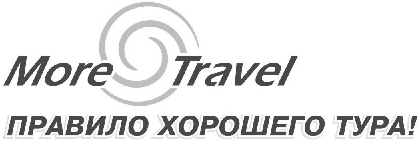 г. Екатеринбургул. К.Маркса, 20-ател./факс +7 (343) 3787-333http://www.moretravel.rue-mail: rus@moretravel.ruНаименование маршрутаКол-во днейГостиница Гостиница Гостиница Наименование маршрутаКол-во дней30+320+210+1"Откуда есть, пошла Земля Русская"Москва/встреча/, С-Посад, Владимир-Боголюбово, Суздаль, Москва/проводы/4121001342016720"Святыни Владимирского края"Москва (встреча), Сергиев-Посад, Владимир-Боголюбово, Суздаль, Муром, Александров, Москва (проводы)        ХИТ ПРОДАЖ!5157851738021450"Святыни Владимирского края"Москва (встреча), Сергиев-Посад, Владимир-Боголюбово, Суздаль, Муром, Александров, Москва (проводы)        ХИТ ПРОДАЖ!4134751507019140"Сказания о земле Владимирской"Москва/встреча/ С-Посад, Владимир-Боголюбово, Суздаль, Гусь-Хруст/Ю- Польский/, Москва /проводы/5150701650020570"Страницы легендарной летописи"Москва /встреча/ П- Залесский, Ростов,Владимир-Боголюбово Суздаль, Муром,С-Посад, Москва/проводы/5165001826023485"Русь изначальная, истоки"Владимир – Боголюбово, Суздаль, Юрьев-Польский, Сергиев-Посад, Москва/проводы/4118801298016060Золотая КлассикаМосква/встреча/Сергиев Посад, Владимир, Боголюбово, Суздаль, Кострома, Ярославль, Ростов Великий, Переславль-Залесский, Москва/проводы/5185902068026400"Путешествие во времени"Москва/встреча/С-Посад, Владимир, Боголюбово, Суздаль, Гороховец, Мстера, Александров, Москва/проводы5159501760021780«На Владимирской сторонке»Владимир-Боголюбово Суздаль,  С-Посад, Москва/проводы/38855979012265"В краю Владимирской Мещеры"Владимир-Боголюбово, Суздаль, Гусь-Хрустальный, д. Орехово390751012012870